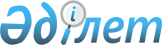 Әуелбек ауылдық округі әкімінің 2009 жылғы 5 қаңтардағы N 12 "Өтес ауылындағы көшелерге ат қою туралы" шешіміне толықтырулар енгізу туралыПавлодар облысы Ақтоғай ауданы Әуелбек селолық округі әкімінің 2013 жылғы 14 маусымдағы N 1 шешімі. Павлодар облысының Әділет департаментінде 2013 жылғы 28 маусымда N 3556 болып тіркелді

      Қазақстан Республикасының 2001 жылғы 23 қаңтардағы "Қазақстан Республикасындағы жергілікті мемлекеттік басқару және өзін-өзі басқару туралы" Заңының 35 бабына, Қазақстан Республикасының 1993 жылғы 8 желтоқсандағы "Қазақстан Республикасының әкімшілік-аумақтық құрылысы туралы" Заңының 14 бабының 4) тармақшасына сәйкес, ШЕШІМ қабылдаймын:



      1. Ақтоғай ауданы Әуелбек ауылдық округі әкімінің 2009 жылғы 5 қаңтардағы N 12 "Өтес ауылындағы көшелерге ат қою туралы" шешіміне (Нормативтік құқықтық актілерді мемлекеттік тіркеу тізілімінде 2009 жылғы 19 қаңтарда N 12-4/54 тіркелген, 2009 жылғы 31 қаңтарда N 5 (8764) аудандық "Ауыл тынысы" газетінде, 2009 жылғы 31 қаңтарда N 5 (6071) аудандық "Пульс села" газетінде жарияланған) келесі толықтырулар енгізілсін:



      Шешімнің кіріспесінде "жергілікті мемлекеттік басқару" сөзден кейін "және өзін-өзі басқару" деген сөздермен толықтырылсын.



      2. Осы шешімнің орындалуын өзім бақылаймын.



      3. Осы шешім алғашқы ресми жарияланған күнінен кейін күнтізбелік он күн өткен соң қолданысқа енгізіледі.      Әкім                                       М. Әбілдинов
					© 2012. Қазақстан Республикасы Әділет министрлігінің «Қазақстан Республикасының Заңнама және құқықтық ақпарат институты» ШЖҚ РМК
				